BNA Early Career Bursaries Round II - application formBNA2019 Festival of Neuroscience, 14-17 April 2019 - CCD, Dublin, IrelandEligibility criteria:the applicant must be currently registered as an undergraduate or as a postgraduate: or have been awarded their PhD (date of successful viva voce) or completed their F2 no earlier than 1 January 2014the applicant must be registered for the BNA2019 meeting and have had their abstract accepted for poster presentationthe applicant will be presenting a poster as FIRST AUTHORthe expectation is that applicants will have sought additional funds from elsewhere
Please note that we can only pay grants in pounds sterling: any fees incurred for converting to different currencies will be subtracted from the amount awarded. Please complete ALL sections of the form. Completed forms should be returned to the BNA office: office@bna.org.uk  The deadline for receipt of bursary applications is midnight on Thursday 28th February 2019.Applicant InformationInformation about your attendance at BNA2019Disclaimer and SignatureI certify that my answers are true and complete to the best of my knowledge. * Successful applicants may be asked to provide scans of receipts corresponding to childcare expenses incurred when attending the meeting**details of applicants will be retained by the BNA for purposes of administering the grants for this and future BNA Festivals for a period of 8 years, after which they will be deleted.  See more information about our data protection notice at https://www.bna.org.uk/disclaimer/ We are very grateful to Wellcome for supporting these bursaries. 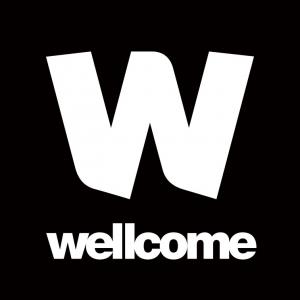 If you cannot enter text, click on ‘View’ (above) and ‘Edit document’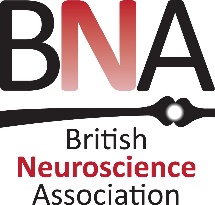 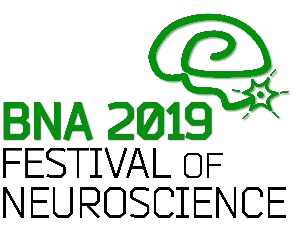 Full Name:TitleFirst nameLast nameInstitution :University / Hospital / InstitutionCityCountryPhone:Email:  Career stage:If you selected ‘other’ please state hereGraduation date: For students: please give date you expect to graduate / complete your studiesFor ECRs: please give graduation date of your highest degree or completion of F2:Please give title of your poster abstract: Please explain in the box below – in no more than 200 words – how you expect to benefit from attending the meeting:Please explain in the box below – in no more than 200 words – how you expect to benefit from attending the meeting:FundingFundingTotal estimated travel / accommodation costs*. (Note that we are collecting this information for planning purposes only; this may not be the amount awarded.) Any additional costs*. How much are you applying for? (up to £250) Are you seeking funding elsewhere? If yes, please state source.:Signature (please click on icon and upload image):Date: